Sample Assessment Outline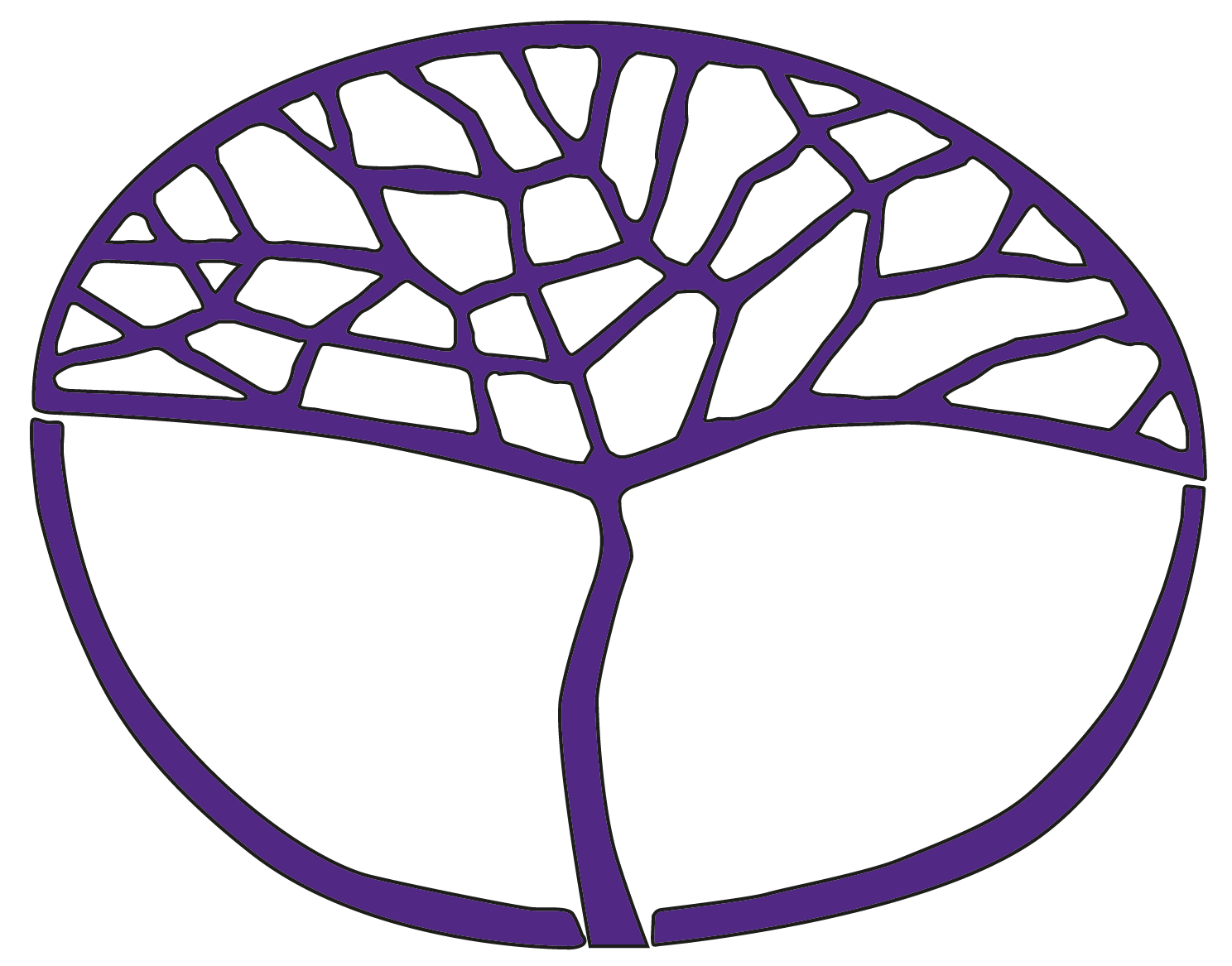 German: Second LanguageGeneral Year 12Copyright© School Curriculum and Standards Authority, 2018This document – apart from any third party copyright material contained in it – may be freely copied, or communicated on an intranet, for non-commercial purposes in educational institutions, provided that the School Curriculum and Standards Authority is acknowledged as the copyright owner, and that the Authority’s moral rights are not infringed.Copying or communication for any other purpose can be done only within the terms of the Copyright Act 1968 or with prior written permission of the School Curriculum and Standards Authority. Copying or communication of any third party copyright material can be done only within the terms of the Copyright Act 1968 or with permission of the copyright owners.Any content in this document that has been derived from the Australian Curriculum may be used under the terms of the Creative Commons Attribution 4.0 International licence.DisclaimerAny resources such as texts, websites and so on that may be referred to in this document are provided as examples of resources that teachers can use to support their learning programs. Their inclusion does not imply that they are mandatory or that they are the only resources relevant to the course.Sample assessment outlineGerman: Second Language – General Year 12Unit 3 and Unit 4Assessment type Assessment type weightingAssessmenttaskweightingWeek dueAssessment taskOral communication30%10%Semester 1Week 5Task 1: Welcome to my countryParticipate in a 4–5 minute conversation in German related to The individual – Welcome to my countryOral communication30%10%Semester 2Week 6Task 7: A healthy lifestyleParticipate in a 6–7 minute conversation in German related to The individual – A healthy lifestyleOral communication30%10%Semester 2Week 15Task 9: Technology in daily lifeParticipate in a 6–7 minute conversation in German related to The changing world – Technology in daily lifeResponse: Listening25%10%Semester 1Week 15Task 5: Technology and travelListen to German texts related to The changing world – Technology and travel and respond in English to questions in EnglishResponse: Listening25%15%Semester 2Week 4Task 6: A healthy lifestyleListen to German texts related to The individual – A healthy lifestyle and respond in English to questions in EnglishResponse: Viewing and reading20%10%Semester 1Week 10Task 2: Exploring a German-speaking countryRead/view German texts related to The German-speaking communities – Exploring a 
German-speaking country and respond in English to questions in EnglishResponse: Viewing and reading20%10%Semester 2Week 11Task 8: At work and leisure in German-speaking countriesRead/view German texts related to The German-speaking communities – At work and leisure in German-speaking countries and respond in English to questions in EnglishWritten communication10%5%Semester 1Week 10Task 3: Exploring a German-speaking countryWrite a blog post in approximately 100 words in German related to The German-speaking communities – Exploring a German-speaking countryWritten communication10%5%Semester 2Week 15Task 10: Technology in daily lifeWrite an article in approximately 100 words in German related to The changing world – Technology in daily lifeExternally set task15%15%Semester 1Week 13Task 4: A task set by the SCSA based on the following content from Unit 3 – <teacher to insert information provided by the Authority>Total100%100%